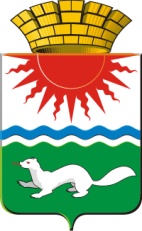 АДМИНИСТРАЦИЯ СОСЬВИНСКОГО ГОРОДСКОГО ОКРУГА ПОСТАНОВЛЕНИЕот 24.06.2019  № 401п.г.т.   СосьваО создании межведомственной комиссии  и утверждении положения по предупреждению незаконной заготовки и оборота древесины на территории  Сосьвинского городского округаВ соответствии с Федеральным законом от 06.10.2003 № 131 – ФЗ «Об общих принципах организации местного самоуправления в Российской Федерации», в целях реализации мероприятий по предупреждению незаконной заготовки                                 и оборота древесины на территории Сосьвинского городского округа                                и организации эффективного межведомственного взаимодействия,  руководствуясь статьями 27, 30, 45 Устава Сосьвинского городского округа, администрация                                                               Сосьвинского городского округаПОСТАНОВЛЯЕТ:1. Создать межведомственную комиссию по предупреждению незаконной заготовки  и оборота древесины на территории Сосьвинского городского округа;2. Утвердить:                                 2.1 Состав межведомственной комиссии по предупреждению незаконной заготовки  и оборота древесины на территории Сосьвинского городского округа  (приложение № 1).  2.2. Положение о межведомственной комиссии по предупреждению незаконной заготовки  и оборота древесины на территории Сосьвинского городского округа (приложение № 2).3. Постановление главы муниципального образования Серовский район от 29.12.2005 № 821 «О создании Межведомственной комиссии по контролю за размещением производственных мощностей по заготовке и переработке древесины на территории Сосьвинского городского округа»», в редакции постановление администрации Сосьвинского городского округа от 06.09.2012 № 779, признать утратившим силу.                                                                                                                                                                                                                                                                                                                                                                                                                                                                                                                                                                                                                                                                                                                                                                                                                     4. Настоящее постановление опубликовать в газете «Серовский рабочий» и разместить на официальном сайте администрации Сосьвинского городского округа. 5. Контроль исполнения настоящего постановления оставляю за собой. Исполняющий обязанности главыСосьвинского городского округа    			                                        А.В. КиселёвПриложение № 1                                                                         к постановлению администрации                                                                     Сосьвинского городского округа                                                                                        от 24.06.2019  № 401Состав межведомственной комиссии по предупреждению незаконной заготовки и оборота древесины на территории Сосьвинского городского округаПредседатель  комиссии:Семакина Мария Владимировна – заместитель главы администрации Сосьвинского городского округа по экономике, финансам и социальным вопросамСекретарь комиссии Заровнятных Лариса Леонидовна – специалист 1 категории отдела социально – экономического развития  администрации Сосьвинского городского округаЧлены комиссии:Титова Виктория Викторовна – заведующий отделом социально – экономического развития администрации Сосьвинского городского округа;Чурилова Юлия Петровна  - заместитель председатель Отраслевого органа администрации Сосьвинского городского округа «Комитет по управлению муниципальным имуществом»;Светлакова Екатерина Александровна  - заведующий отделом архитектуры, градостроительства и землепользования администрации Сосьвинского городского округа;Щербенюк Юрий Андреевич – начальник территориального отдела МКУ «УГЗ и ХО СГО»;Серёдкина Наталия Николаевна – начальник отдела выездных налоговых проверок межрайонной инспекции ФНС России № 26 по Свердловской области (по согласованию);Малкина Ольга Викторовна - начальник отдела камеральных проверок межрайонной инспекции ФНС России № 26 по Свердловской области (по согласованию);Романов Григорий Германович – директор ГКУ СО «Сотринское лесничество» (по согласованию);Шоткевич Евгений Геннадьевич – начальник ОЭБ и ПК МО, майор полиции (по согласованию).Приложение № 2к постановлению  администрацииСосьвинского городского округа                                                                                                            от 24.06.2019  № 401Положениемежведомственной комиссии  по предупреждению незаконной заготовки и оборота древесины на территории Сосьвинского городского округаГлава 1. Общие положения1.1. Межведомственная комиссия по предупреждению незаконной заготовки и оборота древесины на территории Сосьвинского городского округа (далее - Комиссия) является координационным органом, обеспечивающим взаимодействие исполнительных органов государственной власти и органов местного самоуправления на территории Сосьвинского городского округа, федеральных и территориальных структур в сфере контроля за соблюдением законодательства Российской Федерации в области заготовки, транспортировки, переработки, реализации и экспорта древесины.1.2. Комиссия является постоянно действующей.1.3. Комиссия в своей деятельности руководствуется Конституцией Российской Федерации, законами Российской Федерации, Лесным кодексом Российской Федерации и другими нормативными правовыми актами в сфере лесных отношений.1.4. Комиссия взаимодействует с федеральными органами исполнительной власти, органами исполнительной власти Свердловской области, органами местного самоуправления  Сосьвинского городского округа.1.5. Решения, принимаемые Комиссией в соответствии с ее компетенцией, носят рекомендательный характер. На основании рекомендаций, принятых Комиссией, руководители представленных в Комиссии органов исполнительной власти в соответствии с их компетенцией вправе принимать обязательные для исполнения в возглавляемых ими органах решения.Глава 2. Состав и порядок формирования Комиссии2.1. Комиссия состоит из председателя Комиссии, секретаря Комиссии и членов Комиссии.2.2. Состав Комиссии утверждается Постановлением главы администрации Сосьвинского городского округа.Глава 3. Задачи КомиссииОсновными задачами Комиссии являются:3.1. Организация взаимодействия между органами местного самоуправления, исполнительными органами государственной власти Свердловской области, Федеральными и территориальными структурами в сфере контроля за соблюдением лесного законодательства Российской Федерации и хозяйствующими субъектами Сосьвинского городского округа в сфере лесопользования.3.2. Подготовка предложений и рекомендаций по следующим вопросам:1) обеспечение государственного и муниципального контроля за соблюдением законодательства в сфере лесопользования;2) борьба с правонарушениями в сфере заготовки и оборота древесины на территории Сосьвинского городского округа;3) содействие в решении вопросов, связанных с использованием, охраной, защитой и воспроизводством лесов, расположенных на территории Сосьвинского городского округа;4) повышение поступлений денежных средств в бюджет Сосьвинского городского округа за счет совершенствования контроля за размещением производственных мощностей по заготовке и переработке древесины и предотвращению незаконной заготовки древесины;5) легализация незаконно работающих пилорам.Глава 4. Полномочия комиссииДля реализации указанных задач Комиссия:4.1. Осуществляет комплексный анализ положения дел в сфере лесопользования на территории Сосьвинского городского округа  и в установленном порядке готовит предложения по совершенствованию правового регулирования в сфере лесопользования.4.2. Организует взаимодействие органов местного самоуправления и органов исполнительной власти Свердловской области с хозяйствующими субъектами, осуществляющими деятельность в сфере лесопользования.4.3. Организует изучение и использование положительного опыта работы комиссий по контролю в сфере лесопользования органов местного самоуправления Свердловской области.4.4. Образует рабочие группы для решения вопросов, относящихся к компетенции Комиссии, и определяет порядок их работы.4.5. Запрашивает в пределах своей компетенции у государственных и иных организаций и должностных лиц необходимые для ее деятельности документы, материалы, информацию в установленном законодательством порядке.4.6. Осуществляет взаимодействие со средствами массовой информации по вопросам освещения проблем в сфере лесопользования.Глава 5. Организация работы Комиссии5.1. Основной формой работы Комиссии являются заседания. Заседания  Совета проводятся не реже двух раз в год в соответствии с планом работы, принимаемым на заседании Комиссии и утверждаемым ее председателем.Внеочередные заседания Комиссии созываются по инициативе ее председателя в случае возникновения необходимости.5.2. Заседание Комиссии считается правомочным, если на нем присутствует не менее половины ее членов. При необходимости на заседания Комиссии могут приглашены лица, не являющиеся ее членами.5.3. Решение Комиссии оформляется в виде протокола. Решение считается принятым, если за него проголосовало более половины участвующих в заседании членов Комиссии.5.4. Председатель Комиссии:1) созывает заседания Комиссии;2) определяет круг вопросов, подлежащих рассмотрению на заседании Комиссии, и осуществляет руководство за подготовкой вопросов;3) ведет заседания Комиссии;4) подписывает протоколы заседаний Комиссии и другие документы, подготавливаемые Комиссией;5) распределяет обязанности между членами Комиссии;6) руководит деятельностью рабочих групп Комиссии;7) принимает меры к обеспечению гласности и учету общественного мнения в работе Комиссии.5.5. Секретарь Комиссии:1) принимает участие в подготовке материалов по внесенным на рассмотрение Комиссии вопросам;2) готовит проекты планов работы Комиссии;3) ведет рабочую документацию Комиссии, своевременно оповещает членов Комиссии о сроках и месте проведения заседания и знакомит их с материалами, подготовленными для рассмотрения на заседании Комиссии;4) подписывает протоколы заседаний Комиссии;5) выполняет поручения председателя Комиссии, связанные с работой Комиссии.